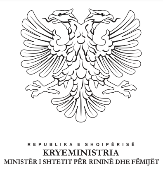 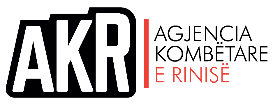 SHTOJCA 7. PROJEKT-PROPOZIMIPROJEKT-PROPOZIMISTEMA E APLIKANTIT (NJËSIA E VETËQEVERISJES VENDORE)Lutemi që në këtë sesion të flisni mbi rëndësinë e projektit dhe të shpjegoni qartësisht si do të zhvillohet i gjithë projekti?  Si do të ndikojë tek komuniteti rinor i Bashkisë?Problemi që po përpiqeni të zgjidhni dhe ndërhyrja që po propozoni duhet të jenë të parashikuara në  objektivat dhe dukementet zhvillimore  të  bashkisë suaj. I gjithë informacioni i dhënë do të shqyrtohet nga Komisioni i Vlerësimit dhe do të vlerësohet në tabelën e vlerësimit, në seksionin RELEVANCA DHE FIZIBILITETI.Ky seksion nuk duhet të jetë më i gjatë se dy faqe.Përcaktoni qartë grupin e synuar dhe nevojat e tij. Ju lutemi përcaktoni cilët janë treguesit e saktë të përfitimit nga ana e grupit të synuar. Nëse është e mundur, analizoni numërin e të rinjve përfitues, ndikimin tek përfshirë të rejat, të rinjtë me aftësi të kufizuara dhe në kushte të disavantazhuara dhe vlerën e shtuar të projektit.    I gjithë informacioni i dhënë do të shqyrtohet nga Komisioni i Vlerësimit dhe do të vlerësohet mbi bazën e tabelës së vlerësimit, në seksionin eliminues RELEVANCA DHE FIZIBILITETI, pyetjet 1.3, 1.4 dhe 1.5.Objektivi i përgjithshëm shpjegon thelbin e problemit dhe rëndësinë e projektit, pra përfitimet afatgjata të grupit të synuar nga projekti. Rregullat për përcaktimin e synimit të përgjithshëm të projektit janë:Projekti mund të ketë vetëm një synim të përgjithshëm.Synimi i përgjithshëm duhet të lidhet me vizionin e zhvillimit te Bashkisë.Në këtë seksion, duhet të rendisni rezultatet e projektit. Kjo formon bazën mbi të cilën do të vlerësohet projekti. Rezultatet e pritshme janë më të hollësishme se synimi i përgjithshëm e objektivat, dhe këto duhet të verifikohen përmes treguesve të verifikueshëm objektivisht (TVO). Ky seksion nuk duhet të jetë më i gjatë se një faqe.TVO duhet të jenë:Konkretë: përcaktoni qartë çfarë, ku, kur dhe si e për kë do të ndryshojë situata; përcaktoni qartë përfaqësimin gjinor.Të matshëm: synimet dhe përfitimet janë të matshme nga ana sasiore; analiza e përfitimeve për të dy sekset është e mundshme.Të arritshëm: synimet mund të arrihen (duke marrë parasysh burimet dhe kapacitetet në dispozicion brenda komunitetit).Realiste: mundësia për të arritur atë nivel ndryshimi që pasqyron synimin.Të kufizuar në kohë: përcaktoni kohëzgjatjen në të cilën do të realizohet secili objektiv.Ky seksion duhet të japë një përshkrim të veprimtarive që do të realizohen nga Bashkia gjatë dhe pas ndërtimit/rikonstruksionit të infrastrukturës rinore, për rijetëzimin dhe shfrytëzimin e saj nga komuniteti rinor dhe realizimin e synimeve dhe ndikimit të parashikuar nga projekti. Këtu duhen përshkruar dhe masat që do ndërmeren për qëndrueshmërinë afatgjatë dhe të shumëfishtë të rezultatve të pritshme të projektit për komunitetin rinor. Ky seksion duhet të tregojë kohëzgjatjen e zbatimit të projektit.Monitorimi:Monitorimi është mbledhja sistematike dhe analizimi i informacionit për ecurinë e projektit. Qëllimi është që të përmirësohet efektiviteti dhe efikasiteti i projektit. Monitorimi bazohet në paketën e rezultateve dhe veprimtarive të planifikuara, të përcaktuara në fazën e planifikimit. Monitorimi bën të mundur të konfirmohet nëse burimet në dispozicion janë të mjaftueshme dhe po përdoren me efikasitet, nëse kapacitetet ekzistuese janë të përshtatshme dhe nëse çdo gjë që është planifikuar është zbatuar.Monitorimi:Është pasqyrim i planit të projektit,Ndodh gjatë zbatimit të projektit,Zhvillohet në përputhje me një kuadër kohor të përcaktuar më parë.Ai realizohet mbi bazën e të dhënave (treguesve) sasiore dhe cilësore.Ju lutemi jepni informacion se kush do të jetë person përgjegjës për monitorimin e zbatimit e projektit. Monitorimi është një opsion dhe nuk është i nevojshëm për të gjitha projektet. Megjithatë, projektet komplekse dhe të gjata mund të përfitojnë nga monitorimi.Raportimi për përparimin e zbatimit të projektit dhe raportimi financiar duhet të specifikohen në projekt-propozim dhe duhet të paraqiten në formën e raportimeve të përdymuajshme për dinamikat (veprimtaritë/financat) e zbatimit të projektit brenda afateve kohore të përcaktuara. Ky seksion duhet të përfshijë përshkrimin përshkrues të të gjitha linjave dhe nën-linjave të buxhetit.Buxheti është shprehja e projektit në vlera monetare. Ky seksion duhet të përshkruajë shpenzimet e pritshme gjatë kohëzgjatjes së projektit. Linjat e buxhetit duhet të përbëjnë një rrjedhë logjike të metodës së punës dhe veprimtarive. Ju lutemi siguroni që sa më shumë linja që të jetë e mundur të bazohen në shpenzime të përcaktuara qartë, jo mbi vlerësime të përafërta. Mos harroni kontributin tuaj për projektin i cili duhet të jetë në vlerë monetare, minimalisht 10% nga vlera totale që kërkon projektpropozimi tuaj.Dukshmëria (publiciteti) duhet të planifikohet siç duhet për të gjitha veprimtaritë e projektit. Dukshmëria duhet të fokusohet në zhvillimet dhe arritjet në zbatimin e projektit dhe jo në arritjet administrative ose proceduriale.Plani i dukshmërisë duhet të përfshihet në Planin e Punës dhe të buxhetohet siç duhet. Dukshmëria e projektit duhet të informojë partnerët e projektit, grupet e synuara dhe publikun e gjerë për nismat dhe sukseset e projektit. Përcaktoni mjetet e promovimit dhe shpjegoni se si dhe në çfarë faze planifikoni t’i përdorni, përfshirë veprimtaritë publike (konferenca shtypi, botime dhe artikuj gazetash, faqe interneti, pankarta, pllakate, materiale promovuese, fotografi dhe materiale të tjera audio-vizuale, vizita publike, etj.). Ky seksion duhet të përshkruajë se çfarë duhet të bëni dhe si planifikoni të promovoni veprimtaritë tuaja. Veprimtaritë promovuese duhet të jenë të qarta, specifike dhe me ndjeshmëri gjinore.Lista e dokumenteve: Shtojca 7 Projekt Propozimi  Shtojca 8	Buxheti Shtojca 10 Plani i Aktiviteteve dhe dukshmërisëTITULLI I PROJEKTIT (jo më shumë se tetë fjalë)EMRI I APLIKUESITGRUPI I SYNUAR /NR I PËRFITUESVE DIREKT (nr dhe përqindja e përfaqësimit sipas seksit)VENDI I ZBATIMIT TË PROJEKTITKOHËZGJATJA (nr i muajve)BUXHETI TOTALBUXHETI I FINANUAR NGA AKRPËRSHKRIMI I PROJEKTITGRUPET E SYNUARAQËLLIMI I PËRGJITHSHËM I PROJEKTITREZULTATET E PRITSHMEAKTIVITETETKOHËZGJATJA E PROJEKTIT MONITORIMI DHE RAPORTIMIBUXHETIDUKSHMËRIA/VIZIBILITETI